TITLU [MAJUSCULE, CALIBRI LIGHT 18PT]  SUBTITLU [ACOLO UNDE ESTE CAZUL; MAJUSCULE, CALIBRI LIGHT 14PT] Prenume Nume*, titlu ştiinţific; Prenume Nume**, titlu ştiinţific [stud., drd., asist. dr., lect. dr., conf. dr., prof. dr., cercetător etc. urmat de profesie; de ex.: prof. dr. arh.] *Afiliere [Denumirea întreagă a instituţiei, Oraş, Abrevierea ţării; de ex. Universitatea de Arhitectură şi Urbanism „Ion Mincu”, Bucureşti, RO]email@adresă.comRezumatVă rugam să vă asiguraţi că rezumatul nu depăşeşte numărul de 300 de cuvinte. Acesta trebuie să fie redactat folosind caractere Calibri light 10pt, aliniat pe ambele laturi (justify), fără spaţiere (no indentention). În rezumat este necesar a se formula în mod clar: scopul, metodologia şi concluziile principale ale cercetării.Aici nu vor fi integrate referinţe. Dacă este necesară trimiterea la o carte anume, articol etc., vă rugăm citaţi numele complet al autorului, anul publicării şi titlul cărţii/articolului.Rezumatul şi cuvintele cheie vor fi paginate în josul primei pagini.Cuvinte cheie: cuvânt cheie, cuvânt cheie, cuvânt cheie [vă rugam să oferiţi un minimum de trei cuvinte cheie]Sectiunea 1 [Calibri light, 14pt, bold, cu majusculă doar prima literă]Conţinutul principal va fi redactat utilizând caracterele Calibri light, 12pt, fără spaţiere, aliniat pe ambele laturi. Puteţi redacta textul dumneavoastră direct în acest şablon, sau inserându-l cu click dreapta şi comanda <merge formatting>. Vă rugăm să nu numerotați secțiunile și subsecțiunile. Acestea vor fi vizibile prin utilizarea stilurilor de caractere propuse  de șablon: Titlu 1 (Heading 1) pentru secţiuni, Titlu 2 (Heading 2) pentru subsecţiuni (Titlu 3 (Heading 3) dacă e necesar, şi aşa mai departe). Celelalte stiluri eșantion sunt: Text note subsol (Footnote text) pentru notele de subsol, Citate (Quote), pentru citate care sunt mai lungi de trei rânduri, Legendă (Caption), pentru tabele şi legende ale figurilor, Normal (Normal) pentru textul principal, Referinţe (References) pentru lista de referinţe de la final.Prima secţiune ar trebui să fie introductivă şi cel puţin să formuleze următoarele: Scopul şi obiectivele cercetării; contextul; o trecere în revistă a surselor principale; metodologia; limitările; un rezumat al rezultatelor. Rețineți că lista de mai sus constituie stilul pentru orice listă pe care o veți folosi de-a lungul textului.Nu lăsați nici o secțiune fără text (scrieți cel puțin câteva randuri înainte de a începe o subsecţiune). Utilizarea subsecțiunilor nu este obligatorie.Subsecţiune 1.1 [Calibri light, 12pt, bold, cu majusculă doar prima literă]Articolul final va avea între 5 și 10 pagini (inclusiv imagini, tabele). Fontul utilizat va fi Calibri light, cu o înălțime de 12pt, scris la o distanță de un singur rând și cu o distanță de 6pt după paragraf. Asigurați-vă că ați corectat textul din punct de vedere gramatical înainte de a-l trimite.Subsecţiune 1.2 [Calibri light, 12pt, bold, cu majusculă doar prima literă]Nu folosiți subsecțiuni dacă nu aveți cel puțin două pentru aceeași secțiune.Pentru citate veți utiliza „ghilimele jos-sus” (Bachelard, 2003, p. 58) urmate de referință, conform modelului, utilizând stilul APA (ca în acest şablon; mai multe detalii regăsiţi aici: https://www.bibme.org/apa). Citatul va fi scris la fel ca în textul original (vă rugăm să nu scrieţi citatele cu litere italice). Dacă doriţi să evidenţiaţi anumite cuvinte, puteţi cita după cum urmează „ghilimele jos-sus” (subl. noastră, MacLeod, 2005, p. 117).Dacă doriți doar să vă referiți la o anumită carte/articol fără a oferi un citat, utilizați (Hooper-Greenhill, 2007).  Daca un citat este mai lung de trei rânduri, vă rugăm utilizaţi stilul Citat (Quote)  – Calibri, 10pt, spaţiere stânga 1,5cm, distanţare simplă (single spacing), spaţiu 12pt înainte şi după paragraf, cu recomandarea de a nu utiliza prea multe astfel de citate. Încercaţi să parafrazaţi sau să întrerupeţi citatul cu comentarii proprii. A se nota că în cazul acestui tip de citate nu se utilizează ghilimele. (King, 2004, p. 32)Este obligatoriu ca textul să cuprindă cel puţin cinci referinţe şi toate acestea să fie menţionate (Murphet, 2004) în textul principal (referinţe bibliografice, nu bibliografie – https://www.bibliography.com/how-to/apa-references-works-cited-and-bibliography-differences/).Sectiune 2 [Calibri light, 14pt, bold, cu majusculă doar prima literă]Imaginile vor avea o rezoluție de 300dpi, vor fi inserate în textul principal, acolo unde este necesar și, fără excepție, vor fi menționate în text, după cum urmează (Fig. 1). Trebuie să aveți drepturi de autor asupra imaginilor atașate, sau sursele vor fi citate respectând drepturile de autor și politica Creative Commons. Toate imaginile și tabelele vor fi numerotate și vor fi descrise pe scurt. Imaginile vor fi centrate. Dacă utilizați mai multe imagini pe rând, introduceți-le în tabele cu numărul de coloane necesare şi oferiţi titlul pentru fiecare. În cazul în care imaginile formează un întreg şi au nevoie de un singur titlu le puteţi diferenţia, dacă este cazul, prin Fig. 1a, Fig. 1b, Fig. 1c. Când plasați figuri, asigurați-vă că nu rămân spații mari libere în josul paginii.Tabelele vor fi şi ele numerotate (Tabelul 1, 2 etc.) şi vor avea referinţe în text utilizând Tab. 1 etc. Veți folosi același stil de a intitula tabelul ca și la imagini, dar în acest caz titlul va fi plasat deasupra tabelului.ConcluziiPuteţi utiliza oricâte secţiuni şi subsecţiuni consideraţi necesare.Evidenţierea unor concluzii finale este necesară. Puteţi adăuga consideraţii asupra rezultatelor înregistrate, precum şi formula baza unor discuţii ulterioare.Se recomandă să vă întoarceți la câteva dintre referințele pe care le-ați utilizat în introducere și să vă prezentați rezultatele și concluziile critic, legate de această bază teoretică.Fişierele vor fi salvate astfel: Nume_Prenume_titlu scurt.doc sau .docx şi vor fi trimise şi în format de tip .pdf.Pentru configurarea secţiunii de referinţe, pentru a organiza aceste informaţii corect şi a oferi o citire facilă a citatelor de-a lungul articolului, vă recomandăm să utilizaţi add-on-uri precum Zotero (stilul APA – American Psychological Association, ediţia a 7a). În secțiunea de referințe nu va fi inclus niciun titlu/autor care nu apare menţionat în textul principal. Secţiunea de referinţe va cuprinde inclusiv referinţele web, scrise corespunzător stilului APA. ReferinţeBachelard, G. (2003). Poetica spaţiului. (I. Bădescu, Trans.). Piteşti: Paralela 45.Hooper-Greenhill, E. (2007). Interpretive Communities, Strategies and Repertoires. In S. Watson (Ed.), Museums and their Communities. (pp. 76–94). Taylor & Francis e-Library.King, P. (2004). Private Dwelling: Contemplating the Use of Housing. London; New York: Routledge.Kossak, F. (2012). Productive exhibitions: looking backwards to go forward. In S. MacLeod, L. H. Hanks, & J. Hale (Eds.), Museum Making: Narratives, Architectures, Exhibitions (pp. 213–222). London and New York: Routledge.MacLeod, S. (Ed.). (2005). Reshaping Museum Space: Architecture, Design, Exhibitions. London and New York: Taylor & Francis.Murphet, J. (2004). Postmodernism and space. In S. Connor (Ed.), The Cambridge Companion to Postmodernism (pp. 116–135). Cambridge, UK: Cambridge University Press.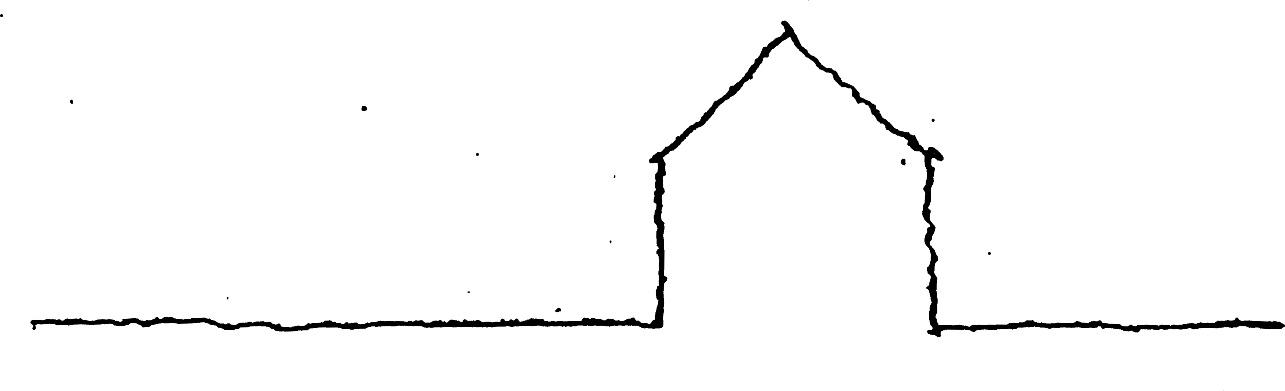 Fig. 1. Vă recomandăm să inserați imaginile în tabele pentru a evita deplasarea. Titlul va fi scris într-un rând diferit, ca în acest exemplu (este obligatoriu să scrieți câteva cuvinte despre figură). Liniile tabelului vor fi ascunse în final. Toate imaginile vor fi numerotate ca în acest șablon și vor fi menționate în textul principal. De asemenea, indicați (c) și / sau sursa imaginii aici.